MutkartenQuelle der Bilderhttps://21kollektiv.de/lebensweisheiten-zitate-sprueche-mut/ [Stand: 2019-11-18]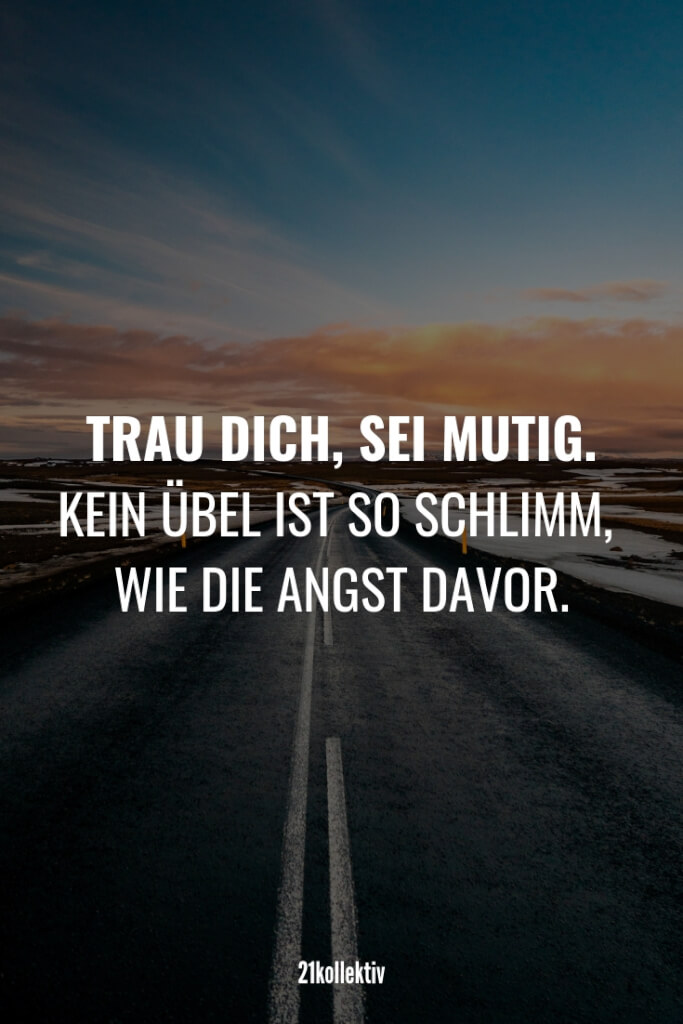 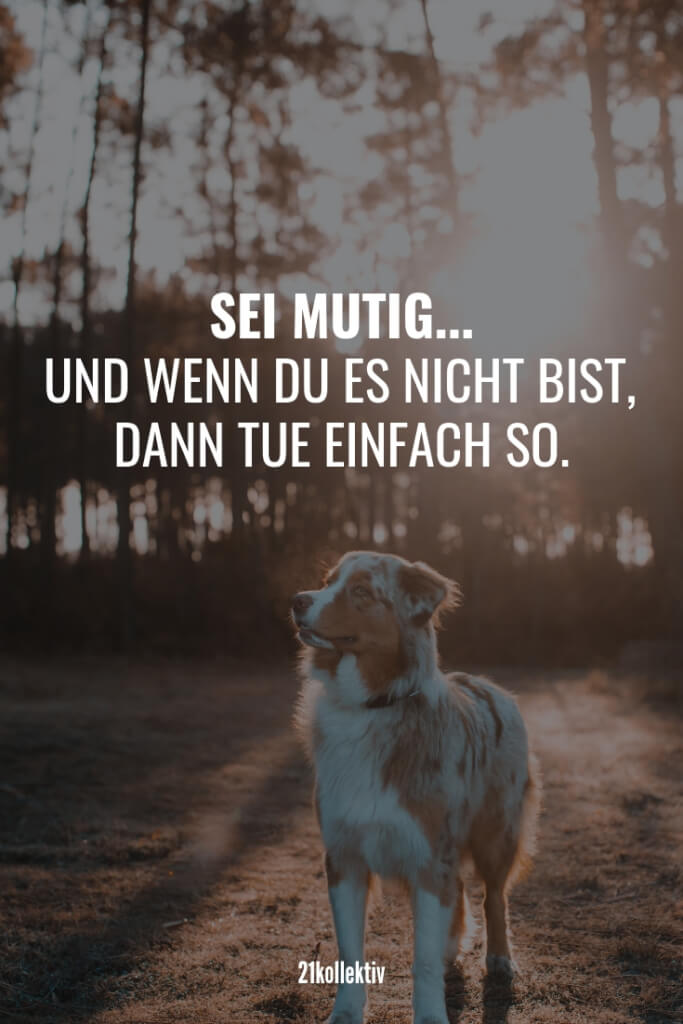 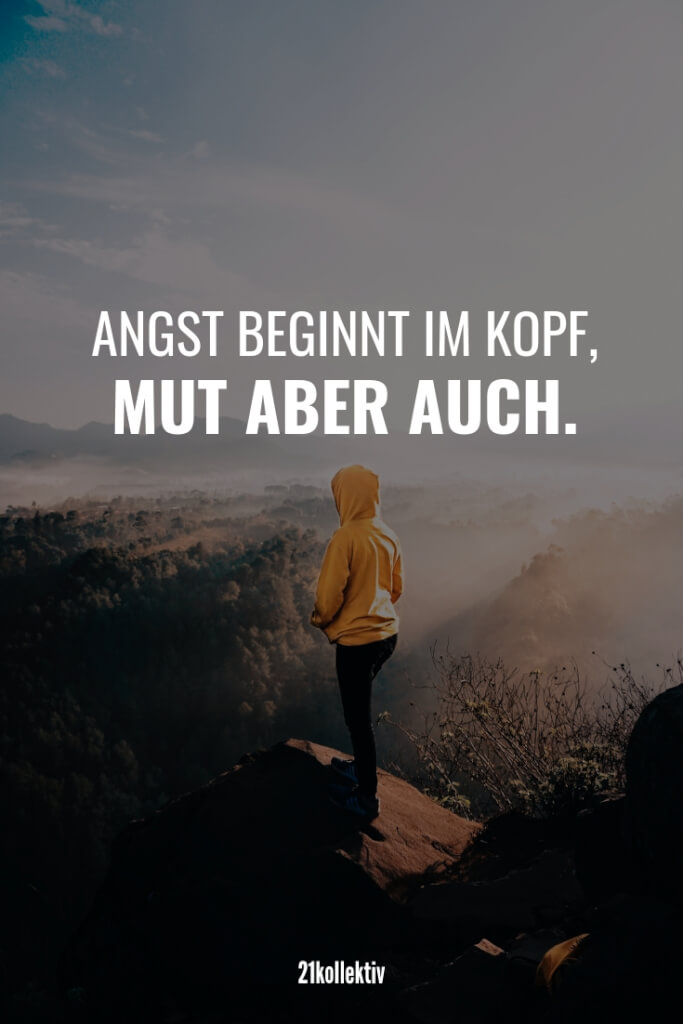 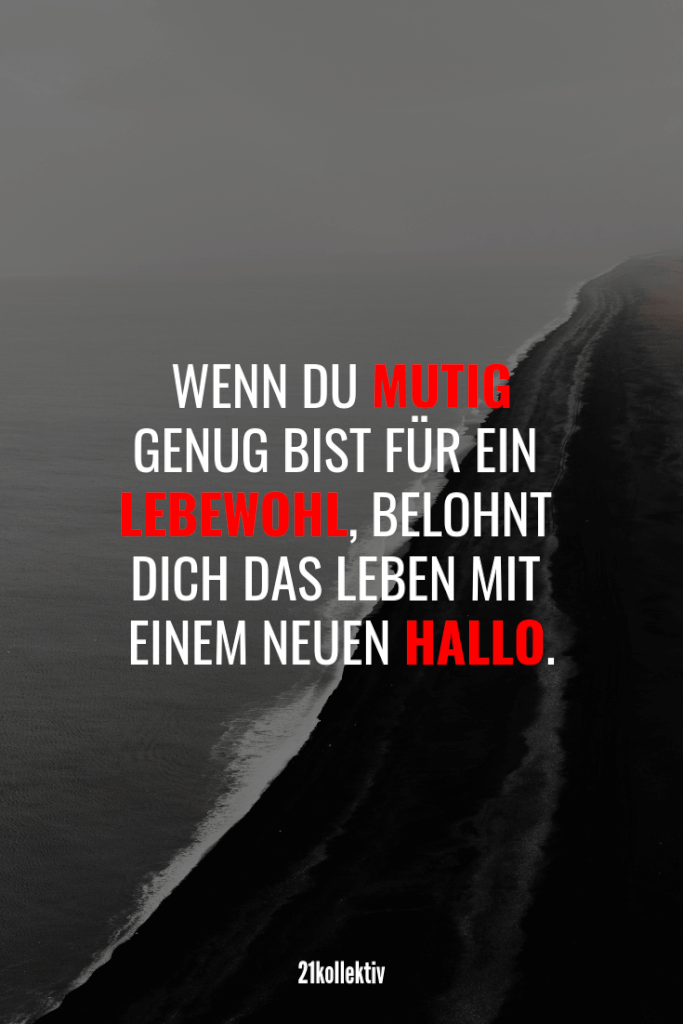 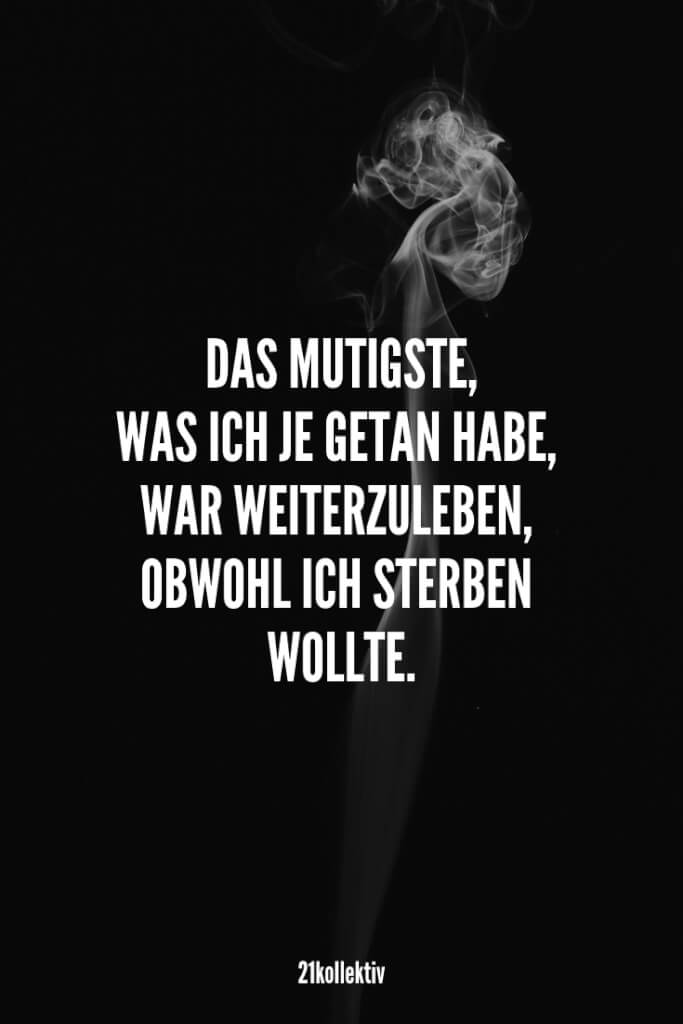 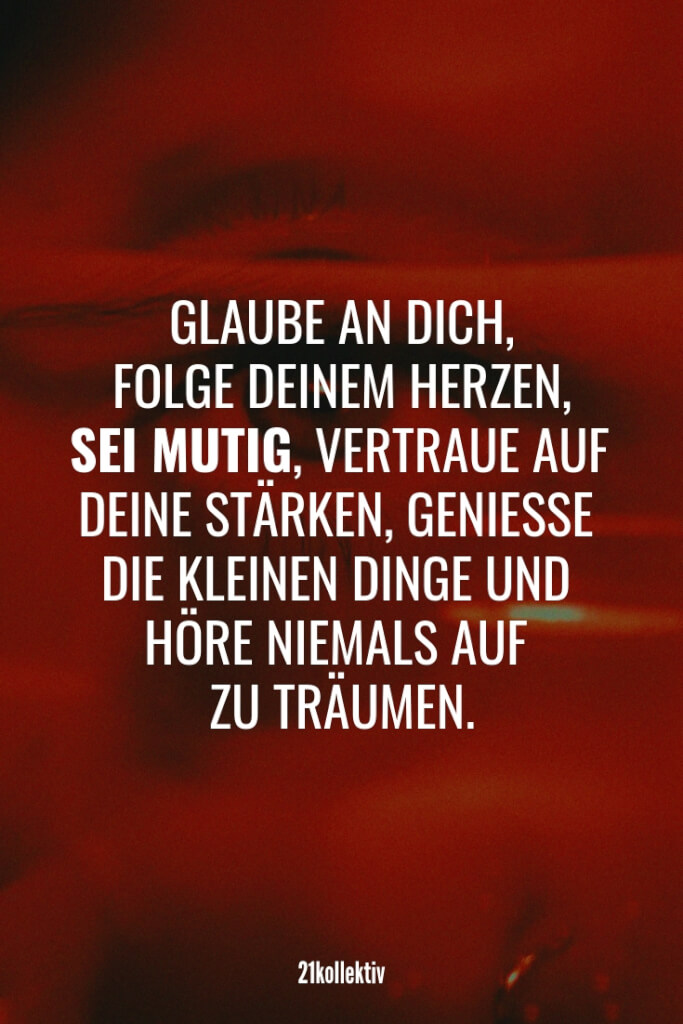 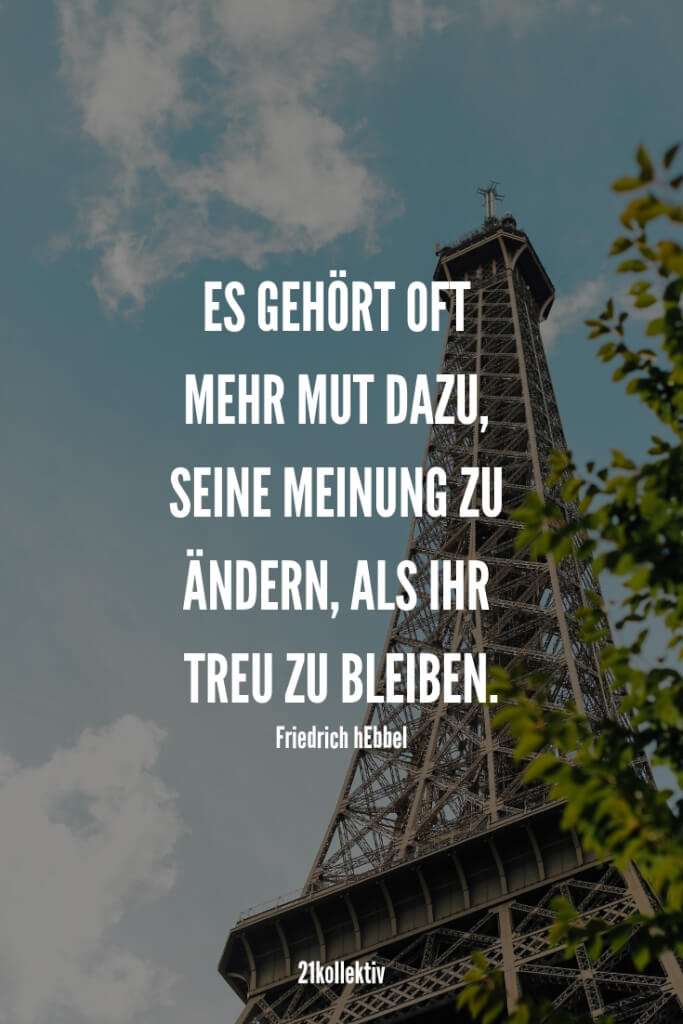 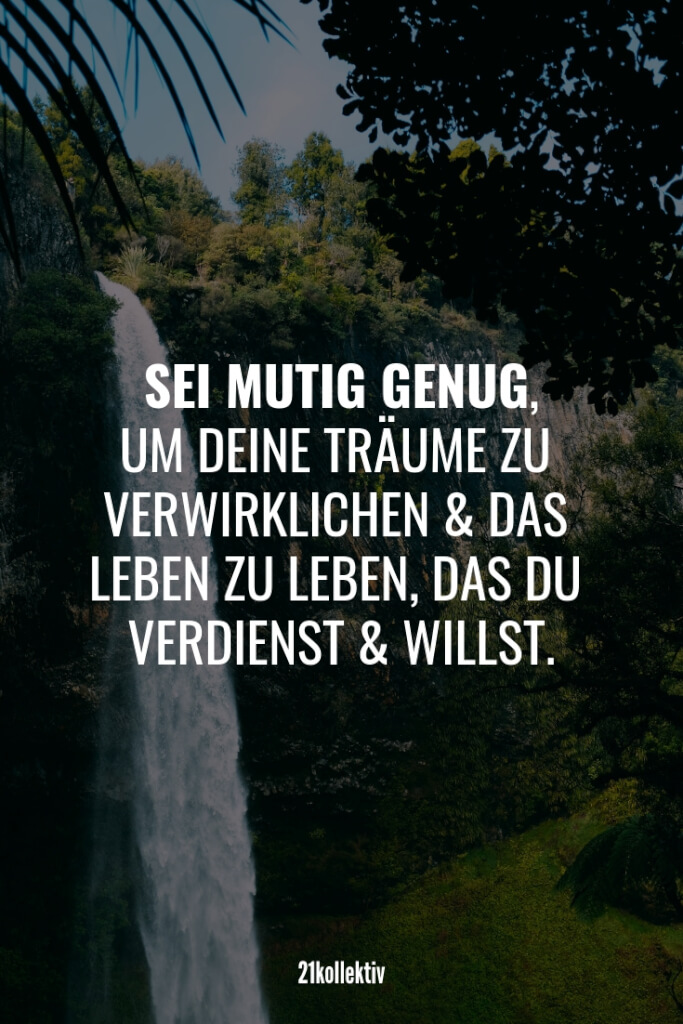 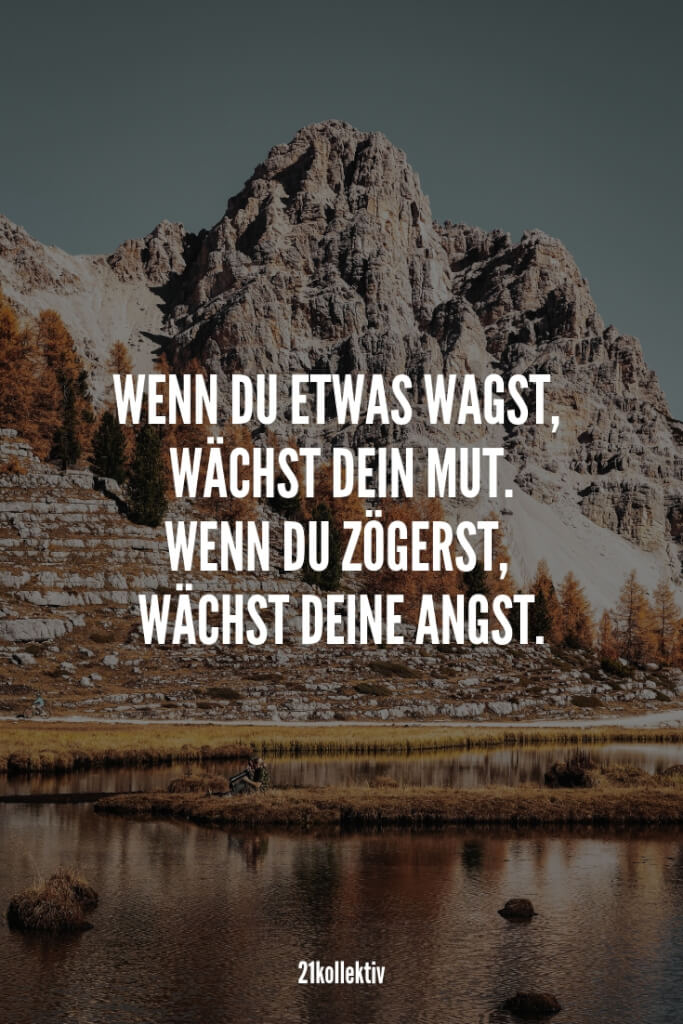 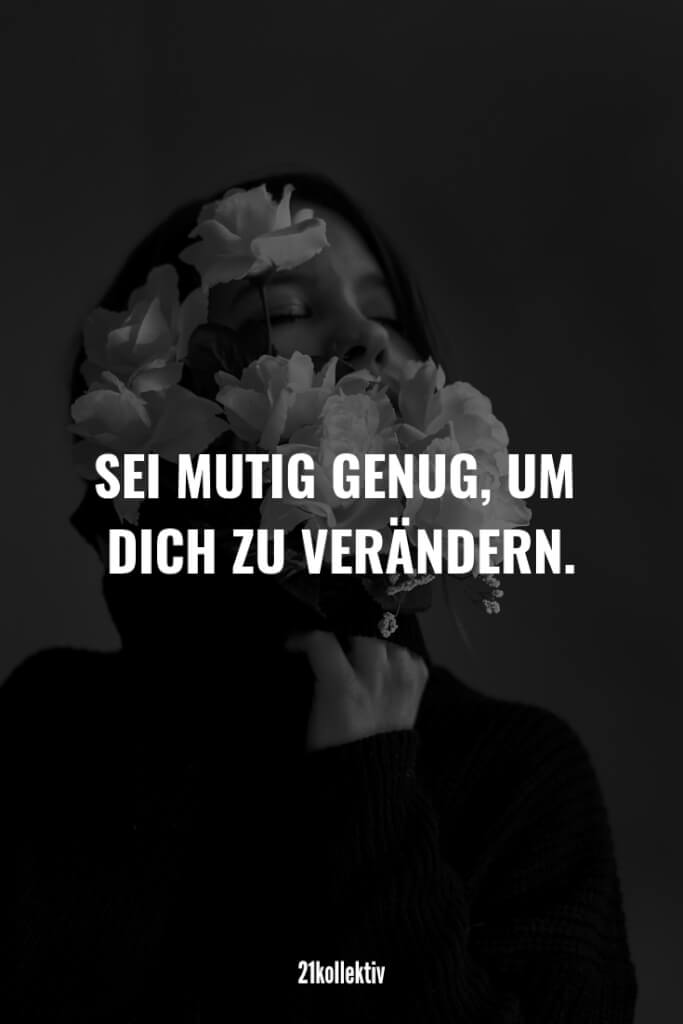 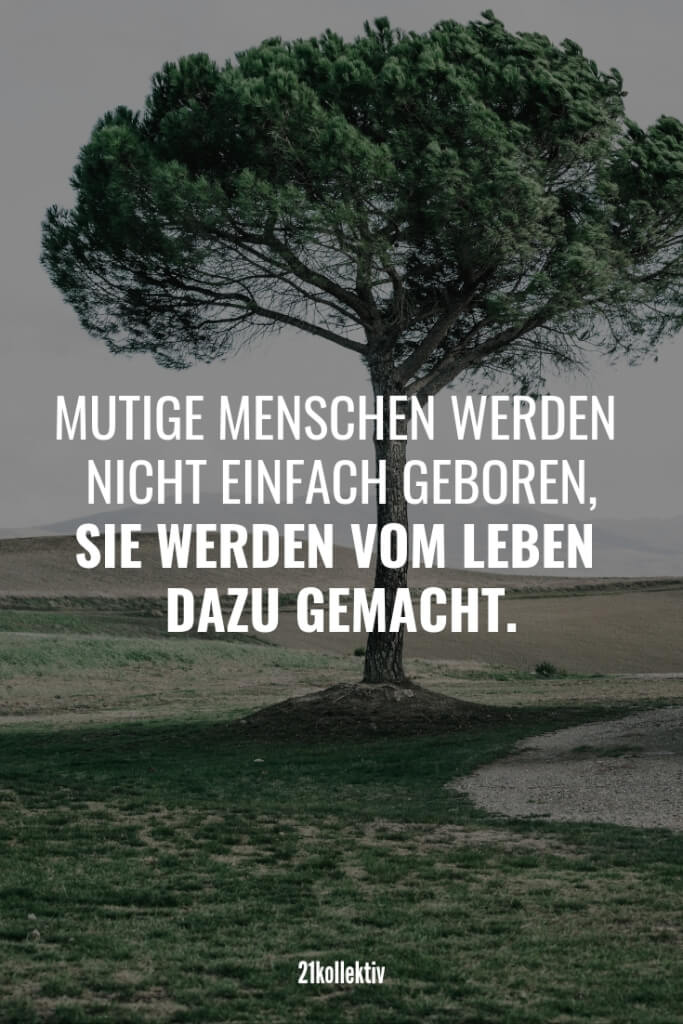 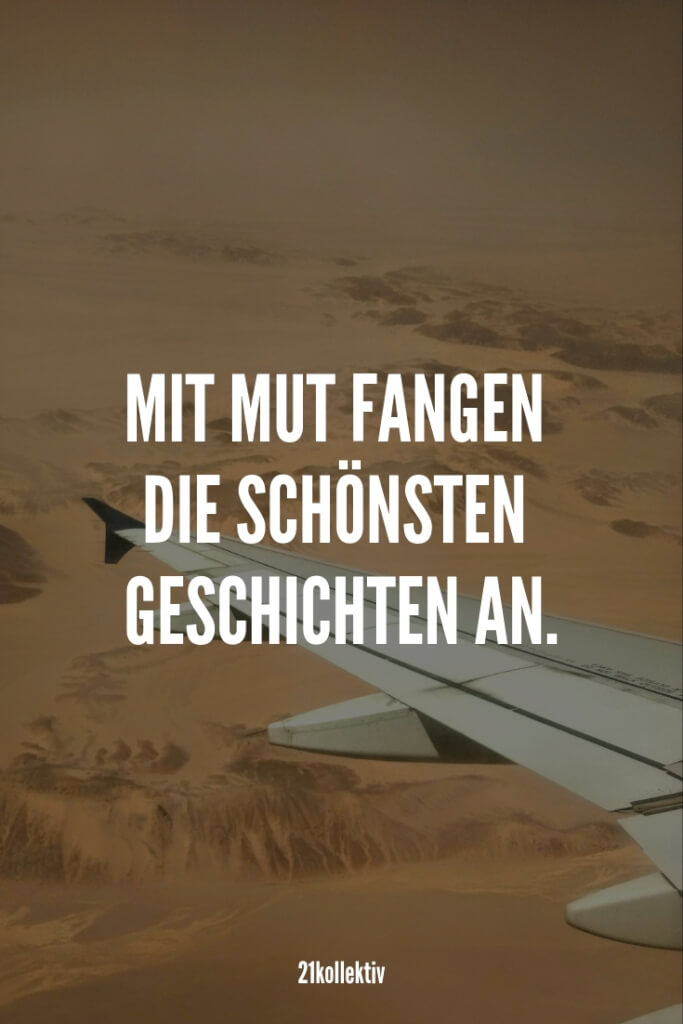 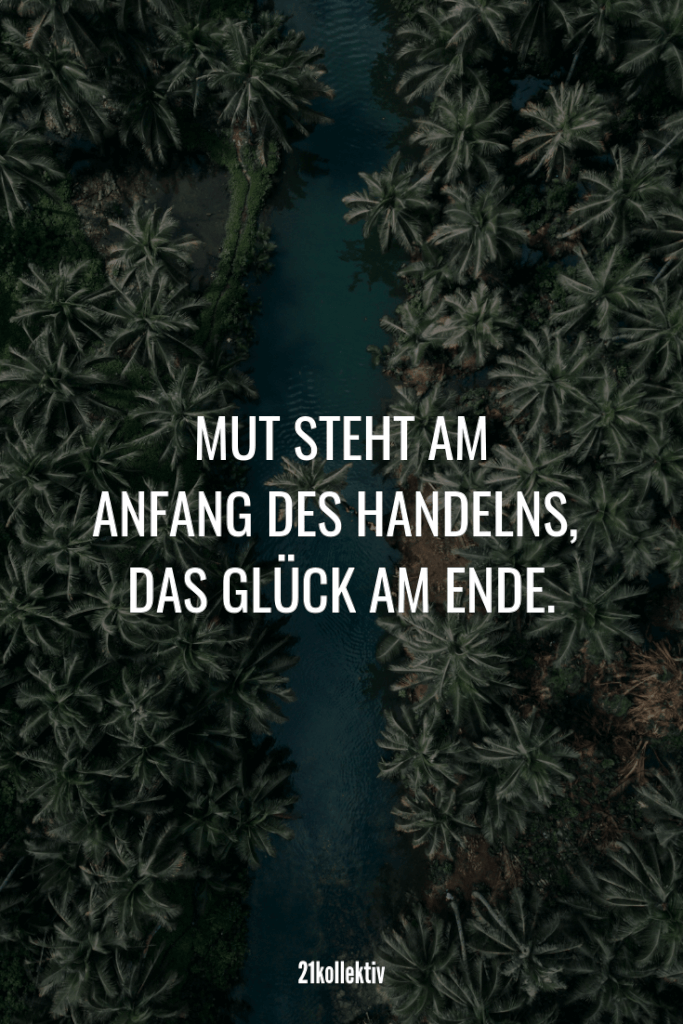 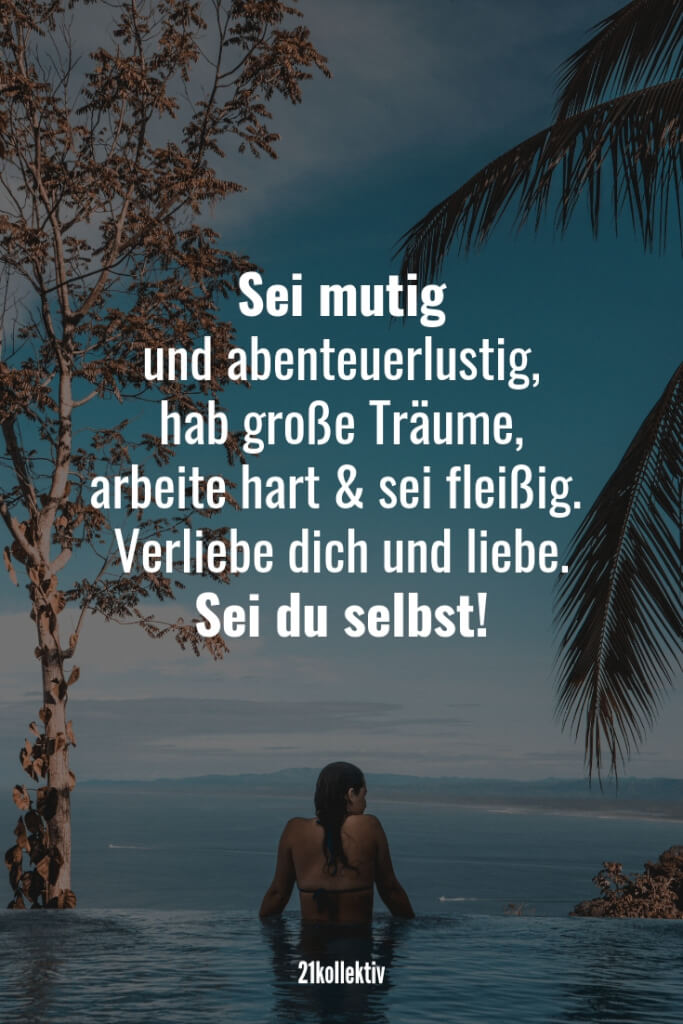 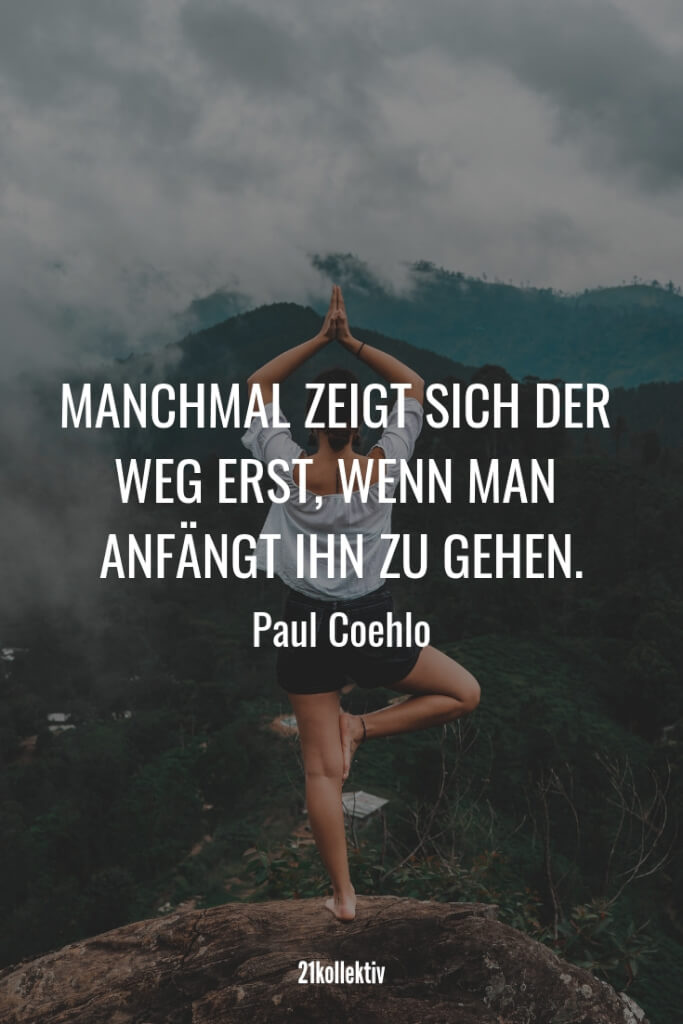 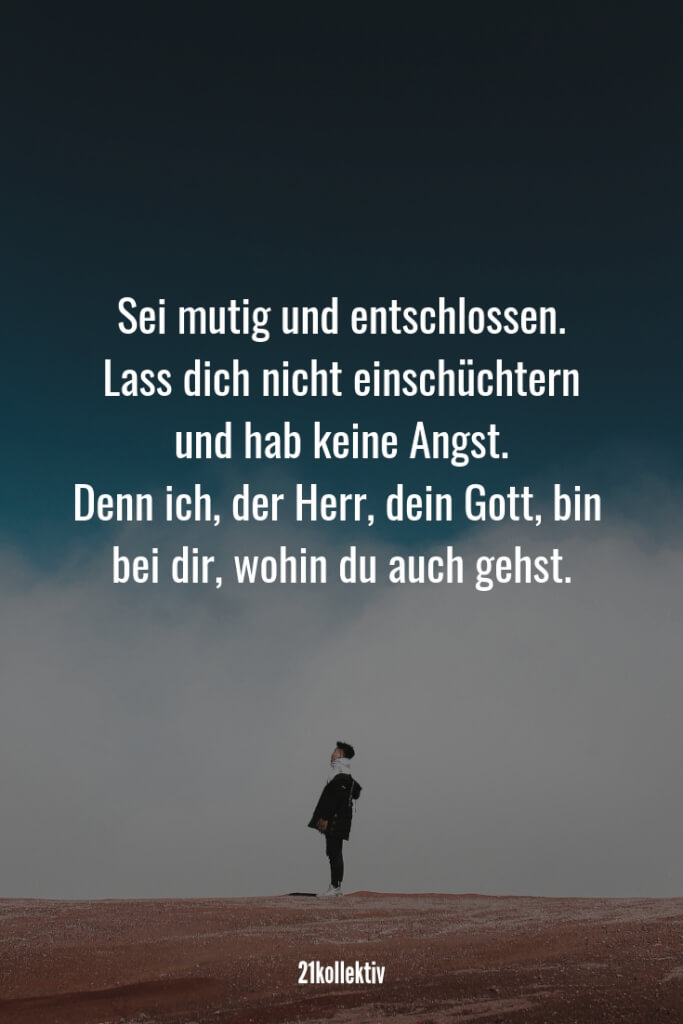 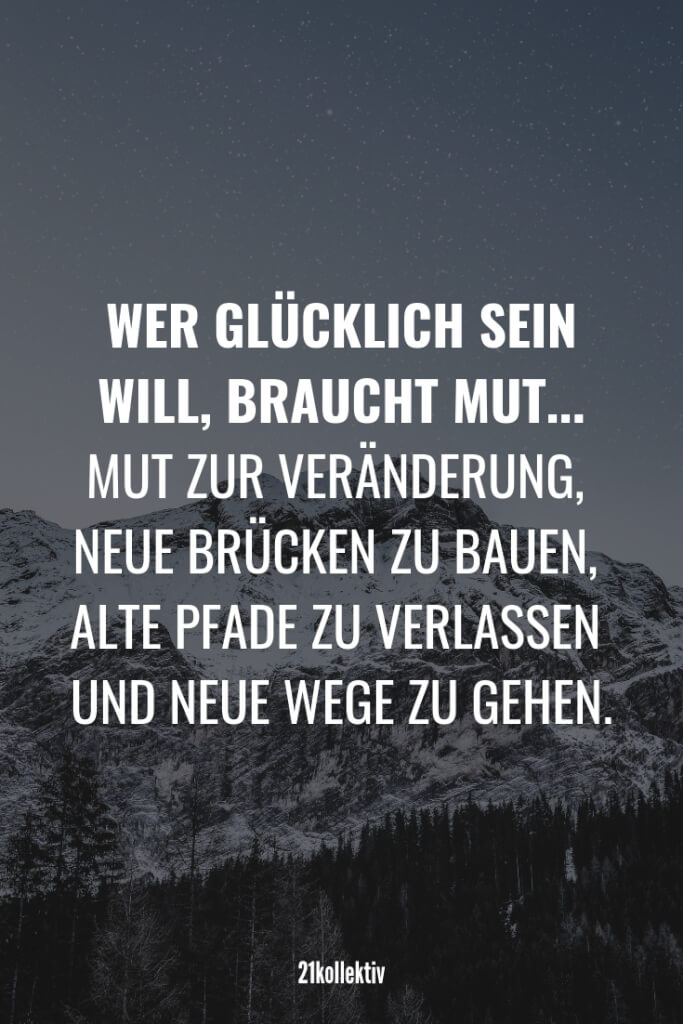 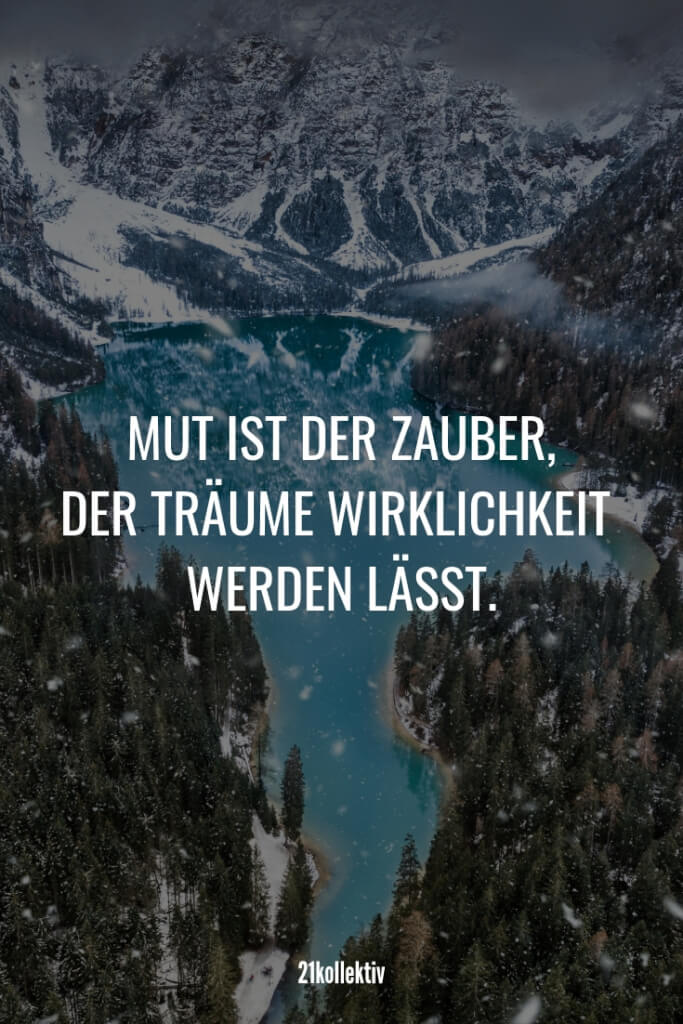 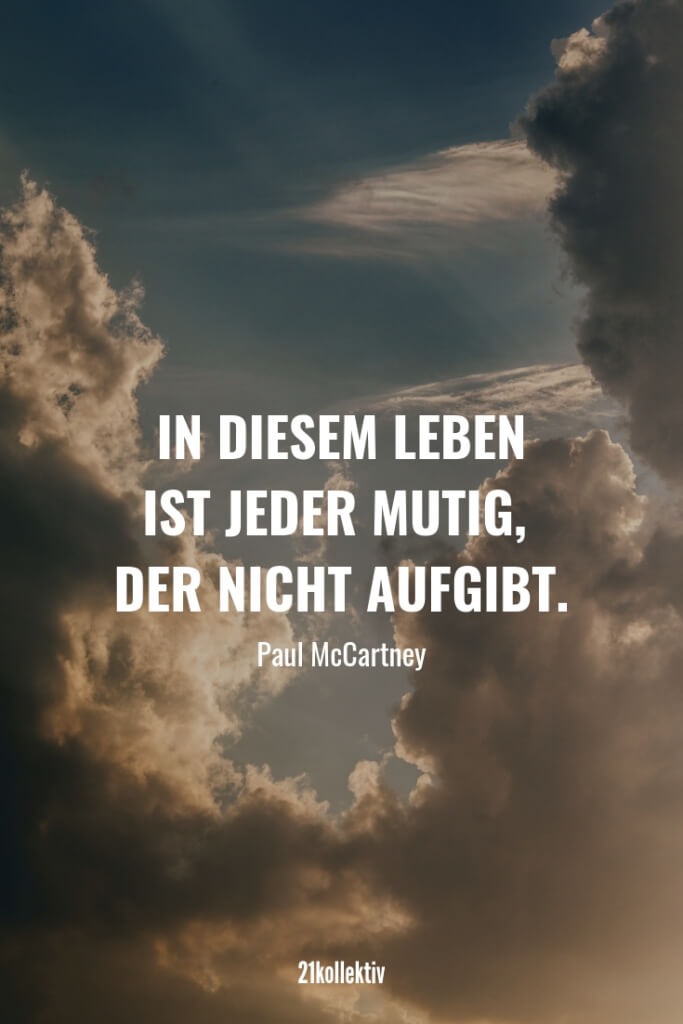 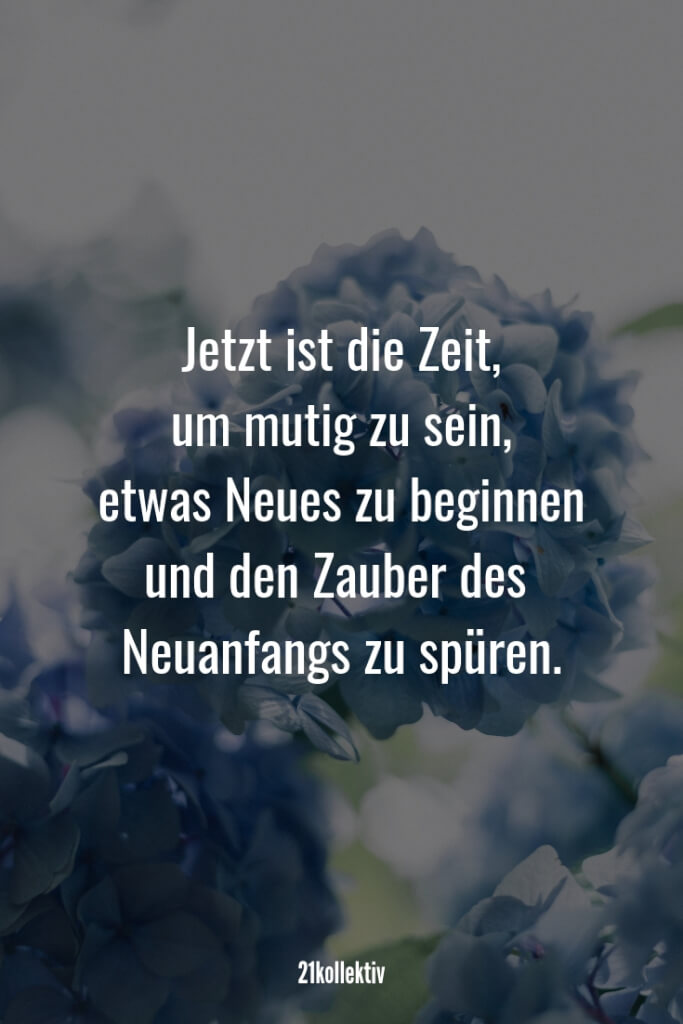 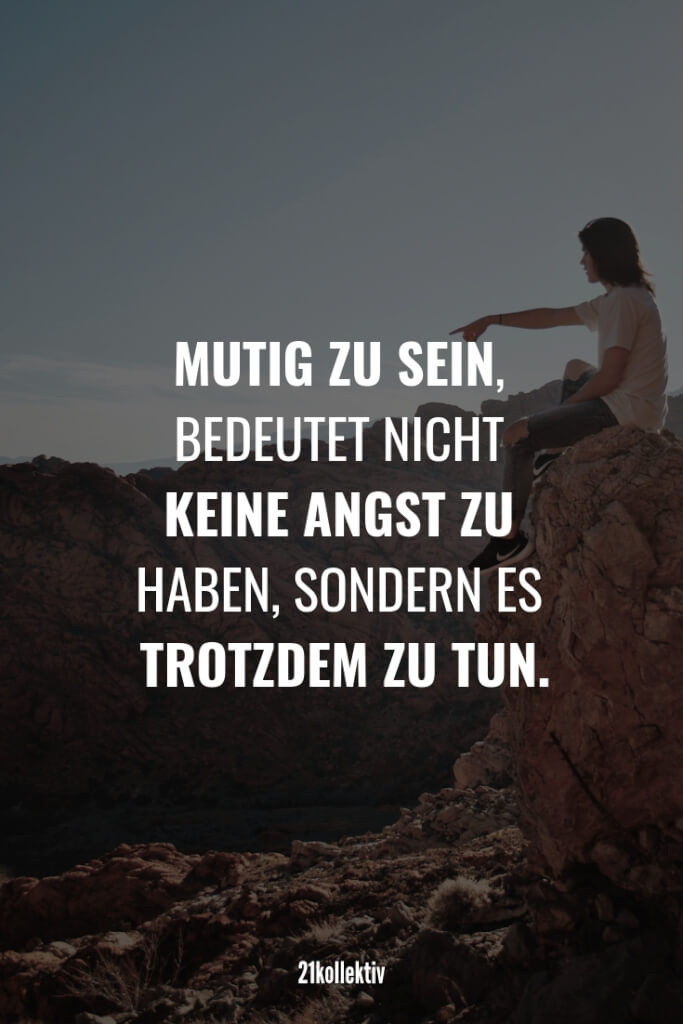 